Pod záštitou OÚ Horní Branná se uskuteční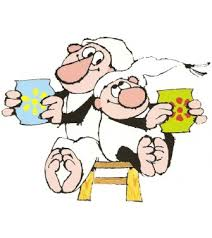 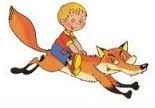 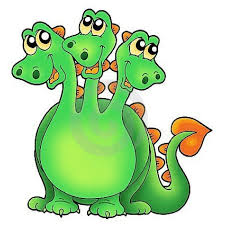 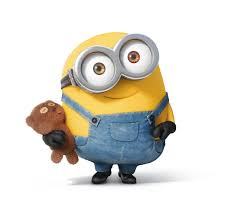 cestou vás čekají úkoly s pohádkovými postavamiv případě nepříznivého počasí se akce nekonáobčerstvení u startu i cílevstupné dobrovolné